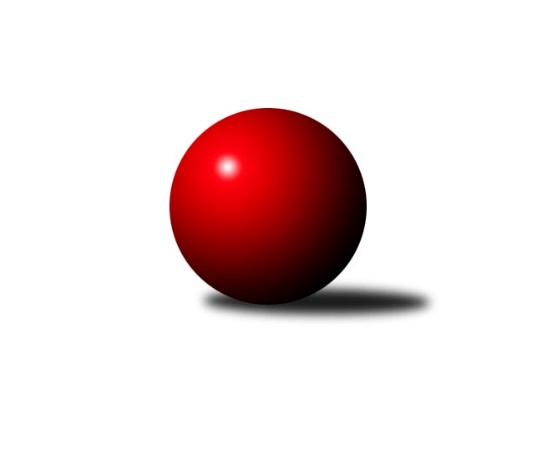 Č.14Ročník 2015/2016	23.1.2016Nejlepšího výkonu v tomto kole: 3458 dosáhlo družstvo: KK SDS Sadská2. KLM A 2015/2016Výsledky 14. kolaSouhrnný přehled výsledků:TJ Dynamo Liberec	- SKK Bohušovice	6:2	3315:3219	15.5:8.5	23.1.SKK Hořice	- KK SDS Sadská	2:6	3444:3458	13.0:11.0	23.1.KK Hvězda Trnovany	- TJ Sokol Duchcov	4:4	3367:3363	14.0:10.0	23.1.Vltavan Loučovice	- TJ Loko České Velenice	1:7	3028:3150	8.5:15.5	23.1.KK Konstruktiva Praha 	- TJ Sokol Kolín 	3:5	3249:3297	10.0:14.0	23.1.SKK Rokycany	- KK Lokomotiva Tábor	5:3	3269:3198	12.5:11.5	23.1.Tabulka družstev:	1.	TJ Loko České Velenice	14	9	0	5	64.5 : 47.5 	175.5 : 160.5 	 3294	18	2.	KK SDS Sadská	14	9	0	5	61.0 : 51.0 	170.0 : 166.0 	 3320	18	3.	KK Hvězda Trnovany	14	7	3	4	60.5 : 51.5 	182.0 : 154.0 	 3327	17	4.	TJ Sokol Duchcov	13	7	2	4	62.5 : 41.5 	167.5 : 144.5 	 3339	16	5.	TJ Sokol Kolín	14	7	2	5	65.5 : 46.5 	192.5 : 143.5 	 3340	16	6.	TJ Dynamo Liberec	14	7	2	5	60.0 : 52.0 	174.5 : 161.5 	 3307	16	7.	KK Lokomotiva Tábor	14	8	0	6	57.0 : 55.0 	171.5 : 164.5 	 3262	16	8.	SKK Hořice	14	7	0	7	62.0 : 50.0 	175.5 : 160.5 	 3354	14	9.	SKK Rokycany	14	6	0	8	55.5 : 56.5 	165.5 : 170.5 	 3257	12	10.	SKK Bohušovice	14	6	0	8	47.5 : 64.5 	155.5 : 180.5 	 3209	12	11.	Vltavan Loučovice	13	3	0	10	33.0 : 71.0 	133.0 : 179.0 	 3208	6	12.	KK Konstruktiva Praha	14	2	1	11	35.0 : 77.0 	129.0 : 207.0 	 3182	5Podrobné výsledky kola:	 TJ Dynamo Liberec	3315	6:2	3219	SKK Bohušovice	Vojtěch Trojan	130 	 134 	 133 	152	549 	 3:1 	 522 	 129	121 	 142	130	Radek Sipek	Vojtěch Pecina	157 	 151 	 132 	154	594 	 4:0 	 524 	 128	118 	 131	147	Martin Perníček	Josef Zejda ml.	124 	 119 	 123 	148	514 	 2:2 	 527 	 152	114 	 129	132	Tomáš Svoboda	Roman Žežulka	167 	 146 	 132 	140	585 	 3:1 	 531 	 118	138 	 129	146	Roman Filip	Agaton Planansky ml.	134 	 127 	 118 	124	503 	 1:3 	 541 	 118	144 	 136	143	Jiří Semerád	Zdeněk Pecina st.	137 	 147 	 151 	135	570 	 2.5:1.5 	 574 	 147	145 	 151	131	Milan Perníčekrozhodčí: Nejlepší výkon utkání: 594 - Vojtěch Pecina	 SKK Hořice	3444	2:6	3458	KK SDS Sadská	Jaromír Šklíba	135 	 134 	 146 	152	567 	 4:0 	 547 	 132	122 	 142	151	Aleš Košnar	Dominik Ruml	144 	 142 	 150 	170	606 	 2:2 	 594 	 147	155 	 140	152	Martin Schejbal	Vojtěch Tulka	154 	 142 	 138 	129	563 	 2:2 	 570 	 146	152 	 134	138	Václav Pešek	Václav Šmída	151 	 145 	 152 	131	579 	 1:3 	 583 	 159	118 	 159	147	Antonín Svoboda	Radek Košťál	126 	 163 	 117 	159	565 	 2:2 	 596 	 151	158 	 143	144	Václav Schejbal	Martin Hažva	151 	 133 	 129 	151	564 	 2:2 	 568 	 130	155 	 134	149	Tomáš Bekrozhodčí: Nejlepší výkon utkání: 606 - Dominik Ruml	 KK Hvězda Trnovany	3367	4:4	3363	TJ Sokol Duchcov	Jiří Zemánek	154 	 154 	 151 	173	632 	 4:0 	 576 	 149	140 	 150	137	Jakub Dařílek	Miroslav Šnejdar ml.	133 	 137 	 141 	141	552 	 2:2 	 584 	 153	135 	 159	137	Zdeněk Ransdorf	Milan Stránský	151 	 145 	 147 	132	575 	 3:1 	 540 	 136	131 	 126	147	Jiří Semelka	Pavel Jedlička *1	109 	 124 	 124 	140	497 	 1:3 	 541 	 134	150 	 130	127	František Dobiáš	Michal Koubek	147 	 132 	 147 	134	560 	 2:2 	 563 	 142	137 	 133	151	Karel Valeš	Radek Kandl	140 	 136 	 136 	139	551 	 2:2 	 559 	 125	153 	 118	163	Michael Klausrozhodčí: střídání: *1 od 31. hodu Roman VoráčekNejlepší výkon utkání: 632 - Jiří Zemánek	 Vltavan Loučovice	3028	1:7	3150	TJ Loko České Velenice	Josef Gondek	108 	 103 	 114 	119	444 	 0:4 	 507 	 119	122 	 122	144	Miroslav Kotrč	Radek Šlouf	139 	 114 	 137 	135	525 	 1.5:2.5 	 544 	 140	134 	 135	135	Tomáš Maroušek	Robert Weis	150 	 129 	 110 	132	521 	 3:1 	 481 	 110	124 	 123	124	Ladislav Chmel	Jan Smolena	138 	 124 	 132 	122	516 	 1:3 	 560 	 141	122 	 160	137	Bronislav Černuška	Libor Dušek	135 	 145 	 118 	135	533 	 2:2 	 552 	 130	142 	 134	146	Zdeněk Dvořák ml.	Jaroslav Suchánek	124 	 131 	 110 	124	489 	 1:3 	 506 	 134	118 	 127	127	Ondřej Toušrozhodčí: Nejlepší výkon utkání: 560 - Bronislav Černuška	 KK Konstruktiva Praha 	3249	3:5	3297	TJ Sokol Kolín 	Pavel Kohlíček	125 	 144 	 126 	131	526 	 3:1 	 507 	 138	126 	 125	118	Robert Petera	Pavel Vymazal	172 	 132 	 151 	143	598 	 3:1 	 546 	 145	150 	 123	128	Jiří Němec	Stanislav Vesecký	136 	 124 	 136 	142	538 	 2:2 	 539 	 144	148 	 115	132	Lukáš Hološko	Jaroslav Borkovec	121 	 133 	 126 	124	504 	 0:4 	 543 	 125	148 	 143	127	Václav Kňap	Pavel Wohlmuth	132 	 146 	 146 	139	563 	 2:2 	 561 	 136	131 	 142	152	Jan Pelák	Jan Barchánek	131 	 129 	 137 	123	520 	 0:4 	 601 	 148	144 	 177	132	Martin Švorbarozhodčí: Nejlepší výkon utkání: 601 - Martin Švorba	 SKK Rokycany	3269	5:3	3198	KK Lokomotiva Tábor	Václav Fűrst	126 	 132 	 128 	139	525 	 3:1 	 521 	 116	142 	 127	136	Miroslav Dvořák	Jan Holšan	117 	 127 	 120 	150	514 	 1:3 	 530 	 130	138 	 122	140	Karel Smažík	Martin Maršálek *1	132 	 126 	 124 	135	517 	 1.5:2.5 	 545 	 153	126 	 142	124	Petr Chval	Michal Wohlmut	126 	 169 	 144 	134	573 	 1:3 	 561 	 132	141 	 149	139	Petr Bystřický	Petr Fara	156 	 128 	 126 	134	544 	 3:1 	 484 	 118	130 	 121	115	Ladislav Takáč	Martin Prokůpek	134 	 159 	 151 	152	596 	 3:1 	 557 	 135	142 	 144	136	David Kášekrozhodčí: střídání: *1 od 92. hodu Jaroslav FürstNejlepší výkon utkání: 596 - Martin ProkůpekPořadí jednotlivců:	jméno hráče	družstvo	celkem	plné	dorážka	chyby	poměr kuž.	Maximum	1.	Martin Švorba 	TJ Sokol Kolín 	599.58	385.4	214.2	1.3	8/8	(642)	2.	Zdeněk Ransdorf 	TJ Sokol Duchcov	593.33	386.0	207.3	1.9	7/8	(645)	3.	Jakub Dařílek 	TJ Sokol Duchcov	580.83	376.6	204.2	2.8	8/8	(625)	4.	Zdeněk Dvořák ml. 	TJ Loko České Velenice	572.98	374.6	198.4	2.0	8/8	(653)	5.	Zdeněk Pecina  st.	TJ Dynamo Liberec	571.95	375.3	196.7	1.3	8/8	(616)	6.	Michal Koubek 	KK Hvězda Trnovany	569.83	372.9	196.9	2.2	8/8	(618)	7.	Vojtěch Pecina 	TJ Dynamo Liberec	567.83	368.2	199.7	2.5	8/8	(610)	8.	Miroslav Šnejdar  ml.	KK Hvězda Trnovany	567.64	378.1	189.6	2.7	8/8	(588)	9.	Jaromír Šklíba 	SKK Hořice	567.21	371.7	195.5	1.4	8/8	(627)	10.	Martin Hažva 	SKK Hořice	565.48	378.2	187.3	3.1	8/8	(636)	11.	Václav Kňap 	TJ Sokol Kolín 	564.75	365.8	199.0	1.8	8/8	(592)	12.	Václav Schejbal 	KK SDS Sadská	564.71	367.1	197.7	2.7	8/8	(635)	13.	Michael Klaus 	TJ Sokol Duchcov	563.05	371.3	191.8	3.3	8/8	(626)	14.	Dominik Ruml 	SKK Hořice	562.41	375.5	186.9	3.3	7/8	(629)	15.	Jiří Zemánek 	KK Hvězda Trnovany	562.25	363.5	198.8	1.8	8/8	(632)	16.	Jaroslav Mihál 	KK Lokomotiva Tábor	562.14	374.4	187.8	2.7	6/8	(598)	17.	Milan Perníček 	SKK Bohušovice	561.45	367.1	194.3	2.0	8/8	(596)	18.	Antonín Svoboda 	KK SDS Sadská	561.14	372.8	188.4	2.4	7/8	(588)	19.	Aleš Košnar 	KK SDS Sadská	560.70	370.3	190.4	2.9	8/8	(612)	20.	Vojtěch Tulka 	SKK Hořice	559.30	366.2	193.1	1.8	8/8	(600)	21.	Karel Valeš 	TJ Sokol Duchcov	559.23	375.1	184.1	5.1	7/8	(602)	22.	Ivan Vondráček 	SKK Hořice	558.97	379.1	179.9	3.2	7/8	(596)	23.	Michal Wohlmut 	SKK Rokycany	558.92	367.8	191.1	4.6	7/8	(586)	24.	Josef Zejda  ml.	TJ Dynamo Liberec	557.71	367.3	190.4	3.1	7/8	(584)	25.	Jaroslav Suchánek 	Vltavan Loučovice	556.43	368.6	187.8	4.7	7/7	(605)	26.	Bronislav Černuška 	TJ Loko České Velenice	555.74	369.2	186.5	3.6	7/8	(588)	27.	Jiří Němec 	TJ Sokol Kolín 	554.27	372.6	181.7	3.2	8/8	(584)	28.	Jiří Semerád 	SKK Bohušovice	553.43	361.3	192.2	1.8	7/8	(631)	29.	Petr Bystřický 	KK Lokomotiva Tábor	553.00	370.7	182.3	4.4	6/8	(607)	30.	David Kášek 	KK Lokomotiva Tábor	552.38	367.0	185.3	3.3	7/8	(598)	31.	Robert Petera 	TJ Sokol Kolín 	550.86	363.9	186.9	2.4	7/8	(627)	32.	Zbyněk Dvořák 	TJ Loko České Velenice	550.22	368.9	181.4	3.7	6/8	(593)	33.	Roman Žežulka 	TJ Dynamo Liberec	549.95	364.9	185.1	4.1	7/8	(597)	34.	Tomáš Bek 	KK SDS Sadská	549.18	361.5	187.7	1.8	8/8	(590)	35.	Jan Pelák 	TJ Sokol Kolín 	548.83	364.5	184.3	3.5	7/8	(589)	36.	Ladislav Takáč 	KK Lokomotiva Tábor	548.21	365.0	183.2	3.5	6/8	(599)	37.	Milan Stránský 	KK Hvězda Trnovany	547.97	356.6	191.3	2.4	6/8	(607)	38.	Martin Schejbal 	KK SDS Sadská	547.64	363.3	184.4	4.1	8/8	(615)	39.	Pavel Jedlička 	KK Hvězda Trnovany	547.17	364.3	182.9	3.0	6/8	(608)	40.	Lukaš Jireš 	TJ Dynamo Liberec	546.38	361.7	184.7	3.2	6/8	(586)	41.	Ladislav Chmel 	TJ Loko České Velenice	545.54	360.7	184.9	2.4	7/8	(588)	42.	Václav Fűrst 	SKK Rokycany	544.86	368.6	176.2	4.0	7/8	(608)	43.	Ondřej Touš 	TJ Loko České Velenice	544.66	365.3	179.3	5.1	8/8	(600)	44.	Jan Holšan 	SKK Rokycany	543.43	367.0	176.5	4.5	7/8	(611)	45.	Josef Gondek 	Vltavan Loučovice	542.43	370.6	171.8	6.7	6/7	(575)	46.	František Dobiáš 	TJ Sokol Duchcov	542.33	369.0	173.4	4.8	8/8	(580)	47.	Václav Pešek 	KK SDS Sadská	542.21	368.6	173.6	4.1	6/8	(608)	48.	Tomáš Svoboda 	SKK Bohušovice	541.10	371.1	170.0	5.7	6/8	(571)	49.	Martin Prokůpek 	SKK Rokycany	540.86	359.3	181.6	3.2	7/8	(620)	50.	Libor Dušek 	Vltavan Loučovice	539.45	361.9	177.6	4.1	7/7	(583)	51.	Karel Smažík 	KK Lokomotiva Tábor	539.43	362.6	176.8	3.8	7/8	(579)	52.	Radek Šlouf 	Vltavan Loučovice	538.53	363.3	175.2	3.6	5/7	(558)	53.	Petr Fara 	SKK Rokycany	537.36	350.2	187.1	4.0	7/8	(602)	54.	Pavel Kohlíček 	KK Konstruktiva Praha 	537.36	358.3	179.1	6.0	7/8	(574)	55.	Tomáš Maroušek 	TJ Loko České Velenice	535.26	362.1	173.2	4.4	7/8	(572)	56.	Stanislav Vesecký 	KK Konstruktiva Praha 	535.11	360.0	175.1	5.2	8/8	(595)	57.	Roman Voráček 	KK Hvězda Trnovany	534.50	368.0	166.5	6.3	6/8	(589)	58.	Martin Maršálek 	SKK Rokycany	534.08	358.1	176.0	7.2	6/8	(563)	59.	Jan Smolena 	Vltavan Loučovice	533.14	361.9	171.2	5.0	7/7	(584)	60.	Jiří Semelka 	TJ Sokol Duchcov	533.14	364.9	168.2	6.1	7/8	(557)	61.	Lukáš Dařílek 	SKK Bohušovice	532.71	356.9	175.8	5.9	6/8	(576)	62.	Robert Weis 	Vltavan Loučovice	529.39	361.8	167.6	8.3	7/7	(571)	63.	Jaromír Hnát 	SKK Bohušovice	527.18	365.3	161.9	7.8	7/8	(561)	64.	Borek Jelínek 	KK Lokomotiva Tábor	525.28	360.2	165.1	5.2	6/8	(593)	65.	Jaroslav Borkovec 	KK Konstruktiva Praha 	523.67	363.5	160.2	6.3	6/8	(569)	66.	Roman Filip 	SKK Bohušovice	520.29	354.4	165.9	5.2	6/8	(550)	67.	Tibor Machala 	KK Konstruktiva Praha 	516.98	364.6	152.4	8.6	7/8	(593)		Josef Pauch 	SKK Rokycany	578.00	390.0	188.0	4.0	1/8	(578)		Radek Košťál 	SKK Hořice	574.00	376.5	197.5	2.1	3/8	(585)		Martin Fűrst 	SKK Rokycany	569.92	374.3	195.6	2.2	4/8	(605)		Pavel Wohlmuth 	KK Konstruktiva Praha 	565.00	372.0	193.0	2.0	4/8	(578)		Petr Tepličanec 	KK Konstruktiva Praha 	564.50	376.0	188.5	3.0	1/8	(570)		Agaton Planansky  ml.	TJ Dynamo Liberec	562.83	374.3	188.5	4.8	4/8	(588)		Radek Kroupa 	SKK Hořice	555.00	362.0	193.0	2.0	1/8	(555)		Aleš Doubravský 	SKK Bohušovice	552.00	376.0	176.0	7.0	1/8	(552)		Zdeněk Kandl 	KK Hvězda Trnovany	550.00	372.2	177.8	2.9	5/8	(566)		Václav Šmída 	SKK Hořice	549.65	370.7	179.0	5.3	4/8	(581)		Vojtěch Trojan 	TJ Dynamo Liberec	549.00	357.0	192.0	1.0	1/8	(549)		Petr Chval 	KK Lokomotiva Tábor	547.88	365.6	182.2	4.3	5/8	(590)		Pavel Andrlík  ml.	SKK Rokycany	547.00	357.0	190.0	5.0	2/8	(574)		Miroslav Kašpar 	KK Lokomotiva Tábor	545.00	375.0	170.0	2.0	1/8	(545)		Pavel Vymazal 	KK Konstruktiva Praha 	544.27	365.8	178.5	4.1	3/8	(598)		Zdeněk Zahrádka 	KK Konstruktiva Praha 	541.95	364.5	177.5	3.1	5/8	(565)		Miroslav Dvořák 	KK Lokomotiva Tábor	538.25	373.0	165.3	4.0	4/8	(563)		Josef Pecha 	TJ Sokol Duchcov	538.00	359.5	178.5	4.2	2/8	(568)		Jindřich Lauer 	TJ Sokol Kolín 	537.63	362.8	174.8	6.4	5/8	(573)		Miroslav Kotrč 	TJ Loko České Velenice	536.57	358.3	178.3	6.4	5/8	(608)		Radek Kandl 	KK Hvězda Trnovany	536.50	356.5	180.0	2.0	2/8	(551)		Lukáš Hološko 	TJ Sokol Kolín 	534.63	367.3	167.4	8.9	4/8	(547)		Jaroslav Šatník 	TJ Sokol Kolín 	534.50	351.3	183.3	5.8	2/8	(551)		Jaroslav Fürst 	SKK Rokycany	534.50	358.5	176.0	5.5	2/8	(545)		Jan Barchánek 	KK Konstruktiva Praha 	530.43	355.7	174.8	4.2	3/8	(574)		Jan Renka  st.	KK SDS Sadská	528.00	361.3	166.8	6.3	4/8	(551)		Radek Sipek 	SKK Bohušovice	522.00	356.0	166.0	3.0	1/8	(522)		Ladislav Wajsar ml.  ml.	TJ Dynamo Liberec	521.00	356.0	165.0	10.0	1/8	(521)		Jaroslav Pleticha st.  st.	KK Konstruktiva Praha 	518.00	351.6	166.4	5.2	5/8	(536)		Ladislav Wajsar st.  st.	TJ Dynamo Liberec	510.22	349.7	160.6	6.7	3/8	(546)		Martin Perníček 	SKK Bohušovice	508.30	350.0	158.3	7.7	5/8	(532)		Jiří Novotný 	KK Konstruktiva Praha 	501.00	350.0	151.0	13.0	1/8	(501)		Jakub Hlava 	KK Konstruktiva Praha 	482.50	331.0	151.5	7.0	2/8	(483)		Martin Jirkal 	Vltavan Loučovice	476.00	323.5	152.5	12.0	2/7	(479)		René Ondek 	Vltavan Loučovice	462.00	329.0	133.0	19.0	1/7	(462)		Dalibor Dařílek 	TJ Sokol Duchcov	455.00	334.0	121.0	11.0	1/8	(455)		Vladimír Chrpa 	SKK Bohušovice	451.00	340.0	111.0	20.0	1/8	(451)		Radek Kraus 	SKK Bohušovice	443.00	325.0	118.0	10.0	1/8	(443)		Ladislav Moulis 	SKK Rokycany	409.00	334.0	75.0	34.0	1/8	(409)Sportovně technické informace:Starty náhradníků:registrační číslo	jméno a příjmení 	datum startu 	družstvo	číslo startu20697	Vojtěch Trojan	23.01.2016	TJ Dynamo Liberec	1x1670	František Dobiáš	23.01.2016	TJ Sokol Duchcov	2x2031	Václav Fürst	23.01.2016	SKK Rokycany	2x4637	Martin Prokůpek	23.01.2016	SKK Rokycany	2x19156	Václav Šmída	23.01.2016	SKK Hořice	1x22364	Tomáš Maroušek	23.01.2016	TJ Loko České Velenice	2x260	Jiří Němec	23.01.2016	TJ Sokol Kolín 	2x1952	Jan Pelák	23.01.2016	TJ Sokol Kolín 	2x22236	Lukáš Holosko	23.01.2016	TJ Sokol Kolín 	1x6073	Martin Švorba	23.01.2016	TJ Sokol Kolín 	4x19584	Karel Valeš	23.01.2016	TJ Sokol Duchcov	2x15062	Radek Kandl	23.01.2016	KK Hvězda Trnovany	1x19270	Agaton Plaňanský ml.	23.01.2016	TJ Dynamo Liberec	4x16877	Martin Schejbal	23.01.2016	KK SDS Sadská	2x10221	Radek Šlouf	23.01.2016	Vltavan Loučovice	1x5186	Josef Gondek	23.01.2016	Vltavan Loučovice	1x4810	Robert Weis	23.01.2016	Vltavan Loučovice	1x10919	Karel Smažík	23.01.2016	KK Lokomotiva Tábor	1x14713	Martin Maršálek	23.01.2016	SKK Rokycany	1x16336	Radek Košťál	23.01.2016	SKK Hořice	2x2287	Jiří Zemánek	23.01.2016	KK Hvězda Trnovany	2x14029	Branislav Černuška	23.01.2016	TJ Loko České Velenice	4x12972	Aleš Košnar	23.01.2016	KK SDS Sadská	2x15331	Miroslav Dvořák	23.01.2016	KK Lokomotiva Tábor	3x18624	Stanislav Vesecký	23.01.2016	KK Konstruktiva Praha 	2x2285	Roman Voráček	23.01.2016	KK Hvězda Trnovany	2x9964	Roman Žežulka	23.01.2016	TJ Dynamo Liberec	2x2496	Jan Smolena	23.01.2016	Vltavan Loučovice	1x17053	Václav Kňap	23.01.2016	TJ Sokol Kolín 	3x14254	Petr Fara	23.01.2016	SKK Rokycany	2x12694	Ladislav Takáč	23.01.2016	KK Lokomotiva Tábor	2x64	Robert Petera	23.01.2016	TJ Sokol Kolín 	2x13941	Václav Pešek	23.01.2016	KK SDS Sadská	2x15279	Tomáš Bek	23.01.2016	KK SDS Sadská	2x15392	Václav Schejbal	23.01.2016	KK SDS Sadská	2x18625	Pavel Vymazal	23.01.2016	KK Konstruktiva Praha 	2x16438	Miroslav Kotrč	23.01.2016	TJ Loko České Velenice	2x17637	Jan Holšan	23.01.2016	SKK Rokycany	1x17670	Vojtěch Tulka	23.01.2016	SKK Hořice	2x10847	Pavel Jedlička	23.01.2016	KK Hvězda Trnovany	2x20551	Michael Klaus	23.01.2016	TJ Sokol Duchcov	1x16350	Martin Perníček	23.01.2016	SKK Bohušovice	2x10739	Roman Filip	23.01.2016	SKK Bohušovice	2x9687	Pavel Wohlmuth	23.01.2016	KK Konstruktiva Praha 	1x2198	Michal Koubek	23.01.2016	KK Hvězda Trnovany	2x20936	Dominik Ruml	23.01.2016	SKK Hořice	2x5625	Martin Hažva	23.01.2016	SKK Hořice	2x5898	David Kášek	23.01.2016	KK Lokomotiva Tábor	1x1819	Pavel Kohlíček	23.01.2016	KK Konstruktiva Praha 	1x12170	Zdeněk Dvořák	23.01.2016	TJ Loko České Velenice	2x12169	Ladislav Chmel	23.01.2016	TJ Loko České Velenice	1x13407	Ondřej Touš	23.01.2016	TJ Loko České Velenice	2x11831	Vojtěch Pecina	23.01.2016	TJ Dynamo Liberec	2x2163	Zdeněk Pecina st.	23.01.2016	TJ Dynamo Liberec	2x5188	Jaroslav Suchánek	23.01.2016	Vltavan Loučovice	1x15393	Antonín Svoboda	23.01.2016	KK SDS Sadská	2x16789	Zdeněk Ransdorf	23.01.2016	TJ Sokol Duchcov	1x4456	Jaroslav Fürst	23.01.2016	SKK Rokycany	2x12492	Josef Zejda ml.	23.01.2016	TJ Dynamo Liberec	2x4062	Milan Perníček	23.01.2016	SKK Bohušovice	2x10288	Radek Šípek	23.01.2016	SKK Bohušovice	1x465	Jaromír Šklíba	23.01.2016	SKK Hořice	2x3898	Milan Stránský	23.01.2016	KK Hvězda Trnovany	2x14596	Tomáš Svoboda	23.01.2016	SKK Bohušovice	4x14594	Miroslav Šnejdar ml.	23.01.2016	KK Hvězda Trnovany	3x5644	Petr Bystřický	23.01.2016	KK Lokomotiva Tábor	2x10020	Petr Chval	23.01.2016	KK Lokomotiva Tábor	2x4073	Jiří Semerád	23.01.2016	SKK Bohušovice	2x1449	Jaroslav Borkovec	23.01.2016	KK Konstruktiva Praha 	2x893	Jan Barchánek	23.01.2016	KK Konstruktiva Praha 	2x4627	Jiří Semelka	23.01.2016	TJ Sokol Duchcov	1x15707	Jakub Dařílek	23.01.2016	TJ Sokol Duchcov	1x2494	Libor Dušek	23.01.2016	Vltavan Loučovice	1x17156	Michal Wohlmuth	23.01.2016	SKK Rokycany	4x
Hráči dopsaní na soupisku:registrační číslo	jméno a příjmení 	datum startu 	družstvo	Program dalšího kola:15. kolo6.2.2016	so	10:00	Vltavan Loučovice - TJ Dynamo Liberec	6.2.2016	so	10:00	TJ Loko České Velenice - KK Hvězda Trnovany	6.2.2016	so	10:00	KK SDS Sadská - SKK Rokycany	6.2.2016	so	10:00	KK Lokomotiva Tábor - KK Konstruktiva Praha 	6.2.2016	so	14:00	TJ Sokol Duchcov - SKK Hořice	6.2.2016	so	14:00	TJ Sokol Kolín  - SKK Bohušovice	Nejlepší šestka kola - absolutněNejlepší šestka kola - absolutněNejlepší šestka kola - absolutněNejlepší šestka kola - absolutněNejlepší šestka kola - dle průměru kuželenNejlepší šestka kola - dle průměru kuželenNejlepší šestka kola - dle průměru kuželenNejlepší šestka kola - dle průměru kuželenNejlepší šestka kola - dle průměru kuželenPočetJménoNázev týmuVýkonPočetJménoNázev týmuPrůměr (%)Výkon1xJiří ZemánekTrnovany6322xJiří ZemánekTrnovany115.556323xDominik RumlHořice6067xMartin ŠvorbaKolín110.746016xMartin ŠvorbaKolín6011xBronislav ČernuškaČeské Velenice110.595601xPavel VymazalKonstruktiva 5981xPavel VymazalKonstruktiva 110.195983xVáclav SchejbalSadská5964xZdeněk Dvořák ml.České Velenice109.015523xMartin ProkůpekRokycany5964xVojtěch PecinaLiberec 108.12594